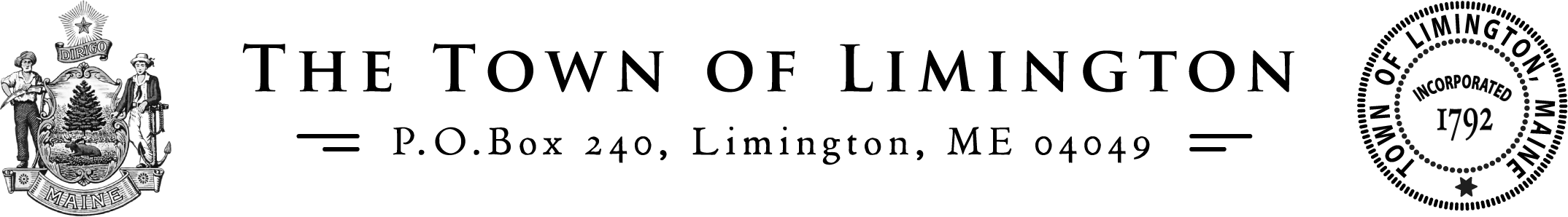 Tel: 207-637-2171        info@limingtonmaine.gov       Fax: 207-637-3293SELECTBOARD MEETINGMINUTESApril 11 , 2024                                 Meeting Called to Order at 7:01 _pm by                                 Michael Barden III                                 Approval of meeting minutes for March 28, 2024                                 There was no meeting April 4, 2024 due to snow storm                                 Approval of Warrants for Week #14: 			Payroll Warrant # 32                    $ 26,824.59 Appropriations Warrant #33       $ 23,753.79 Warrant #32 and 33 Total:               $ 50,578.38A motion to approve by Tammy Ramsdell 2nd by Jason WebsterAPPROVAL OF WARRANTS FOR WEEK #15:Payroll Warrant # 34                          $ 28,305.80Appropriations Warrant # 35              $ 51,535.86Warrant # 34&35 Total:                     $ 79,841.66 A motion to approve by Jason Webster 2nd by Tammy Ramsdell Eco Maine for trash service $10,690.41 J.P. Carroll Fuel (propane) $2,159.20  Bureau of Motor Vehicles   $6,646.79Presto Fixo Janitor Services $525.00 First Net Phone services $490.83Purchase Order Requests: PWD:A request to pay Kezar Falls auto and trucks for service to truck 8, 10, rescue 2, squad 3, sander 13 and sander 6: $2,432.34A request to pay Carroll Materials for winter mix asphalt $2331.64A request to pay L.P. Murray and Son for reclaimed gravel, culvert replacement and wash out: $3,510.00A request to pay Kimball Midwest for fleet materials: $1,204.98A request to pay Earl Maxwell lawn Care for 10 hours of snow plowing: $500.00A request to pay White Sign for 12 U-channel sign posts painted 10 ft : $ 520.75A request to pay Lowe’s for installation of underground conduit/beach camera/wifi: $1,195.04A motion to approve by Tammy Ramsdell 2nd by Michael Baden IIIFIRE & EMS:A request to pay Fire Tech & Safety for 9 - SCBA repair: $ 2,000.00A motion to approve by Tammy Ramsdell 2nd by Michael Barden IIIMUNICIPAL:A request to pay Amazon for: a wall clock: $ 12.99A request to pay MMA for Elected officials workshop class: $ 70.00A request to pay W.B. Mason for office supplies:      $14.80A motion to approve by Tammy Ramsdell 2nd by Michael Barden IIIPARKS & RECREATION:A request to pay amazon for track and field equipment: $238.92A motion to approve by Tammy Ramsdell 2nd by Michael Barden IIIOld & New Business:We want to thank our Limington residents for all of the help clearing snow and down trees throughout the storm, it did not go unnoticed. We would also like to thank all of the local and out of state tree workers, linemen, CMP and Spectrum workers for keeping us safe and back up and running. Also thank you Limington Fire and EMSWeekly Update on Select Board activities: A motion has been made to change the select board hours on Thursdays from 4pm to 8 pm new hours will be 2 pm to 8pmA motion to approve by Jason Webster 2nd by Tammy RamsdellInformational Bulletin:April 18, 2024 at 4 pm the select board has an executive session to discuss pursuant M.R.S.A. §405(6) (E) for consultations with legal counselMichael Barden III Stated that General Assistance applications have come in.Planning Board will have 5 ordinances and school budget on the JUNE 18th 2024 Ballot Town clerk would like to remind your to be sure to check your mail, the EMS subscriptions were mailed out$30 yr. per family$20 yr. for individual$7.00 yr. for seniorsSelect Board office hours are Thursdays 2pm to 8pm. The on-air meeting time is Thursdays at 7pm.  Transfer Station hours are Saturday and Sunday from 9 a.m. to 4 p.m. and Wednesday 12-4 p.m. A Transfer Station sticker must be attached to your vehicle windshield for the disposal of ALL items.  Transfer Station Stickers are available at the Town Office for $20.00. No sticker is required to use the swap shop. The Transfer Station does NOT accept brush or yard clippingsGeneral Assistance Office is open on Wednesdays from 9-11am.  Applications are available anytime from the Town Clerks office during their normal business hours. Applications must be filled out and accompanied with supporting documentation and must be signed.  Planning Board meets at the Municipal Complex the first and third Monday evenings at 7pm.Animal Control   Maine CDC has reported they found a racoon that had rabies in Limington on Aril 5, 2024. Saturday May 4, 2024 from 9am to 12 pm there will be a rabies clinic at the Fryberg Fairgrounds. 15$ for cats and dogs cash only, if you bring in your expired rabies certificate they will issue a 3 yr. rabies certificate.Parks & Rec Cards and Coffee is held at the Old Town Hall building every Wednesday from 9:30am -11:30am. Come meet some new folks, play some games. If you have questions or suggestions, please reach out to Madison Moody our Recreation Director at M.Moody@LimingtonMaine.gov Open to the Public:Steve Young asked if the Select Board will be receiving extra compensation due to extended hours?Michael Barden III responded with NoTammy and Sue from Friends of the Davis Memorial library proposed a free-standing Library Box made of a No Maintenance material be installed in front of town hall.Michael Barden III replied that is a beautiful box when the photos of unit was shown.A motion to approve by Jason Webster 2nd by Tammy RamsdellLittlefreelibrary.org has maps to show where these boxes are located from Maine to Minnesota Motion to Adjourn at     pm 